Fortbildungsveranstaltung RheinEnergie_ Vortrag Steinwedelzum Vortrag ___________________________________________________ 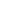 Fortbildungsveranstaltung RheinEnergie_ Vortrag Hein zum Vortrag ___________________________________________________ Fortbildungsveranstaltung RheinEnergie_ Vortrag Lankzum Vortrag ___________________________________________________ Fortbildungsveranstaltung RheinEnergie_ Vortrag Niehueszum Vortrag ___________________________________________________ Fortbildungsveranstaltung RheinEnergie_ Vortrag Salamonzum Vortrag ___________________________________________________ Alles im grünen Bereich _ Vortrag Dr. Pompzum Vortrag _________________________________________________ Alles im grünen Bereich _ Vortrag Noackzum Vortrag __________________________________________________ Alles im grünen Bereich _ Vortrag Färberzum Vortrag __________________________________________________ Alles im grünen Bereich _ Vortrag Dickhoffzum Vortrag __________________________________________________ Alles im grünen Bereich _ Vortrag Lösekezum Vortrag __________________________________________________ Veranstaltung Technikum 1 - Haan 13.03.2017 - Vortrag pesConceptzum Vortrag Pumpentausch ohne Invest - das pesConcept ____________________________________________________ Trinkwasser -Expertenforum _ Vortrag Borgmannzum Vortrag ___________________________________________________ Trinkwasser -Expertenforum _ Vortrag Suttizum Vortrag ___________________________________________________ Trinkwasser -Expertenforum _ Vortrag Erdingerzum Vortrag __________________________________________________ Trinkwasser -Expertenforum _ Vortrag Guentherzum Vortrag __________________________________________________ Intelligente Wiederaufbereitung von Pflegegeschirrenzum Vortrag ________________________________________________________ Automatisierung in der ZSVAzum Vortrag
_____________________________________________ Digitalisierung im GesundheitswesenDipl.-Ing. Michael Sikorski zum Vortrag _____________________________________________ Brandschutz aus Sicht der VersichererDipl.-Ing. Michael V. Both / Dipl.-Ing. Thomas Nöckel zum Vortrag _____________________________________________ 